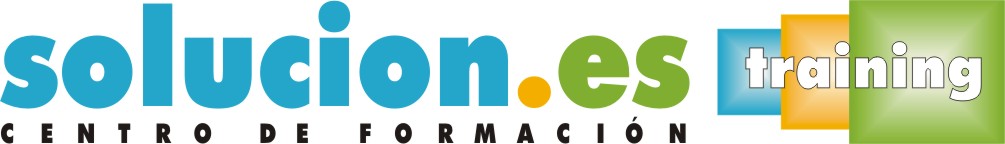  Curso On LinePrimeros auxiliosObjetivos:Aprender a utilizar las técnicas de primeros auxilios de modo que pueda atender al accidentado de forma precisa y oportuna.Conocer los cuidados básicos de primeros auxilios ante cualquier necesidad que pueda surgir en situaciones de traslado, atención urgente o situaciones extremas.Estar capacitado para tratar adecuadamente al paciente, entender sus necesidades, y actuar con seguridad ante situaciones de tensión.Tener conocimientos suficientes para realizar primeros auxilios o socorrer en caso de accidente.Temario:Definición de primeros auxilios. BotiquínIntroducción Objetivos Definición de primeros auxilios El triage Contenido de un botiquínReanimación cardiopulmonar en adultos y niñosIntroducción Objetivos La parada cardiorespiratoria RCP básica en adultos RCP básica en niños RCP avanzadaManiobra de heimlichIntroducción Objetivos ¿Cuándo se puede utilizar la maniobra de Heimlich?¿En qué consiste la maniobra de Heimlich? Cómo realizar la maniobra de Heimlich. ProcedimientoActuación ante traumatismosIntroducción Objetivos El aparato locomotorLos traumatismos Actuación ante un traumatismo craneoencefálico Actuación ante un traumatismo en la columna vertebral Actuación ante un politraumatismoActuación ante hemorragiasIntroducción Objetivos Definición de hemorragia y clasificación Hemorragia interna Hemorragia externa Shock: definición y actuaciónActuación ante quemadurasIntroducción Objetivos La piel QuemadurasActuación ante intoxicacionesIntroducción Objetivos Conceptos generales en intoxicación Intoxicación por ingestión Intoxicación por inoculación Intoxicación por inhalación Intoxicaciones de sustancias concretas Prevención de las intoxicaciones. Normas generalesActuación ante ahogamientoIntroducción Objetivos Los accidentes por inmersiónActuaciones inmediatasActuación ante síncope, lipotimia y golpe de calorIntroducción Objetivos Clases de pérdidas de conciencia Lipotimia Síncope Golpe de calorActuaciones especiales de primeros auxiliosIntroducción Objetivos Ansiedad Epilepsia Amputación Mordeduras y picadurasVendajesIntroducción Objetivos Vendajes Vendas Tipos de vendajes Normas generales para la realización de un vendaje Vendajes improvisados